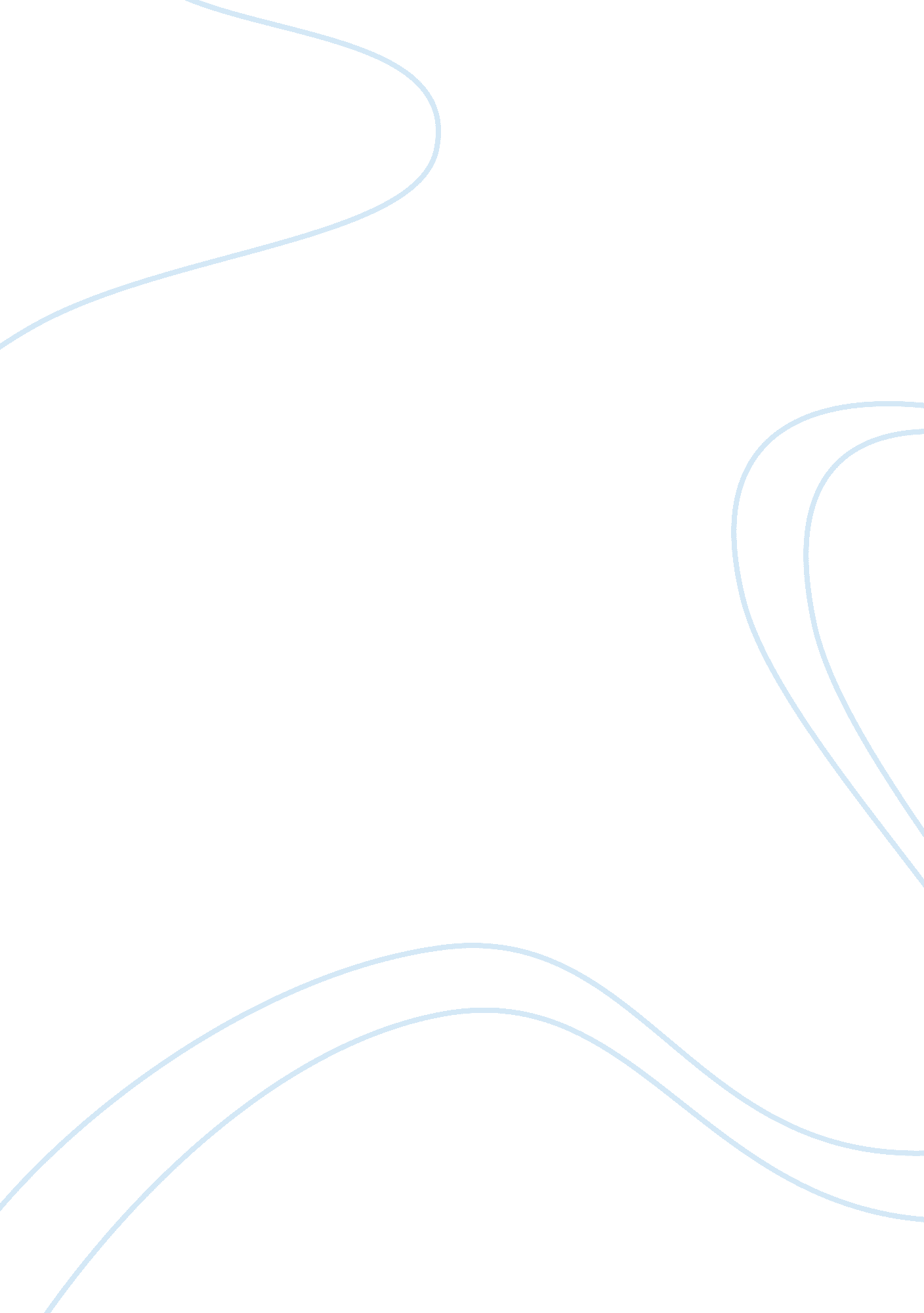 Research paper on ethical theoretical frameworkSociology, Ethics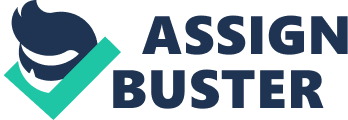 Every individual has a different approach towards life that is founded on the basis of a specific ethical theory. The ethical theoretical structure that best describes my personal worldview is deontology. I base my personal choices on the deontological theory and try to act upon it to have memorable and desirable life experiences. 
As far as the deontological ethical framework is concerned, it makes people hold on to their individual rights and responsibilities for the analysis, comprehension and resolution of an ethical dilemma (Hitchcock, Schubert & Thomas, 2003). I prefer deontology as the basis of my personal worldview and decisions because I believe that that the intentions of a person are more valuable than the consequences of his/her actions. This is the reason why I give utmost importance to adhere to my duties and obligations. I believe that authenticity is derived from acting in an ethical manner and deontology supports this belief. I always try to follow my obligations towards other people as I firmly believe that it is my duty to act in an ethical and moral way in every situation. For example, I try to keep my promises no matter what. I try to be a lawful citizen and never break laws and regulations. Thus, following the deontological theory has helped me to become a consistent decision-maker as I know my responsibilities and commitments. References Hitchcock, J. E., Schubert, P. E., & Thomas, S. A. (2003). Community Health Nursing: Caring in Action. Australia: Thomson/Delmar Learning. Print. 